	    APPLICATION FOR EMPLOYMENT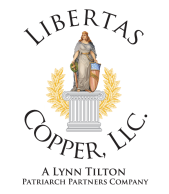 It is the continuing policy of Libertas Copper, LLC. to afford equal employment opportunity to qualified employees and applicants regardless of their race, color, religion, sex, national origin, age, physical or mental handicaps or military veteran status in conformity with all applicable federal, state, and local laws, and regulations.  Reasonable accommodations are provided for disabilities unless it would impose an undue hardship.  Screening tests for alcohol and illegal drug use may be required before hiring and during your employment here.Position Applied for: __________________________________________________ Today’s Date: _____________________________Print Name__________________________________________________________Email Address:_____________________________		Last		            First	               Middle				Home											Phone__________________________Address________________________________________________________________________ Cell 	   Present Street Address		City		State		Zip	               Phone________________________PreviousAddress:_____________________________________________________________________________________________________					City		State		Zip			How Long?Social Security No._____________________Are you 18 years of age or older? ________Date Available_________________________Are you a		If not a citizen, are you legally employable		How did you learnUS Citizen? ____________within the U.S. at the present time?______________	of this opening?______________________________Do you have a valid driver’s license?______Yes ______No   If Yes, please list state and number. ______________________________Will you work: Day Shift _______ 2nd Shift______Night Shift________Days absent from work during past three years_____________Have you ever worked for the			Have you ever applied			Are you on lay-offcompany before?  If so, when?__________________here before?  If so, when?_______________subject to recall?_______________Are you			   If so, may we contact		Are you or do you expect to be engagedemployed at present?_____present employer?____________in any other business or employment___________________________Have you ever been dismissed orasked to resign from employment?_______If Yes, Date___________Employer____________________Reason___________________EDUCATIONMILITARY SERVICE HISTORYCONTINUED ON BACKWORK HISTORYI hereby certify that the information provided by me for the purpose of employment is true and complete to the best of my knowledge and understand that if I am employed, any false statements or omissions will be considered cause for dismissal.  In the case of dismissal, I further understand that the company is under no obligation or liability to me, other than for payment, at the rate agreed upon, for services actually rendered if I have been employed.  I understand that if employed in a salaried position, I have been hired at the will of the employer and that my employment may be terminated at will, at any time; and with or without cause the employer’s only obligation being to pay salary owed at the time of termination.  If hired as an hourly employee, with Union representation, I will be governed by the bargaining unit current labor agreement._________________________________________    ______________________________________     _____________________	Applicant’s Full Name (Please Print)		Applicant’s Signature				DateRevised 3/16SCHOOLNAME, ADDRESS, & LOCATIONOF SCHOOLCOURSE OFSTUDYDID YOUGRADUATE?SCHOLASTICAVERAGEHIGHSCHOOLCOLLEGETRADE ORBUSINESSSCHOOLLAST OR PREVIOUS EMPLOYERDATESJOB TITLE AND DUTIESREASON FOR LEAVINGPAYCompany________________________Address_________________________Phone__________________________Supervisor_______________________From:_______To:______________________________________________________________________________________________________________________________________________________Starting:________Ending:NAME OF EMPLOYERDATESJOB TITLE AND DUTIESREASON FOR LEAVINGPAYCompany________________________Address_________________________Phone__________________________Supervisor_______________________From:_______To:______________________________________________________________________________________________________________________________________________________Starting:________Ending:NAME OF EMPLOYERDATESJOB TITLE AND DUTIESREASON FOR LEAVINGPAYCompany________________________Address_________________________Phone__________________________Supervisor_______________________From:_______To:______________________________________________________________________________________________________________________________________________________Starting:________Ending:NAME OF EMPLOYERDATESJOB TITLE AND DUTIESREASON FOR LEAVINGPAYCompany________________________Address_________________________Phone__________________________Supervisor_______________________From:_______To:______________________________________________________________________________________________________________________________________________________Starting:________Ending: